В целях реализации положений части 65.1 статьи 112 Федерального закона от 05.04.2013 44-ФЗ «О контрактной системе в сфере закупок товаров, работ, услуг для обеспечения государственных и муниципальных нужд», Указа Президента Российской Федерации от 21.09.2022 № 647 «Об объявлении частичной мобилизации в Российской Федерации», а также постановления Правительства Российской Федерации от 15.10.2022 № 1838 «Об изменении существенных условий контрактов, заключенных для обеспечения федеральных нужд, в связи с мобилизацией в Российской Федерации, об изменении некоторых актов Правительства Российской Федерации по вопросам осуществления закупок товаров, работ, услуг для обеспечения государственных и муниципальных нужд и закупок товаров, работ, услуг отдельными видами юридических лиц и о признании утратившими силу отдельных положений постановления Правительства Российской Федерации от 25.12.2018 № 1663», администрация муниципального района Кинельский Самарской области постановляет:Внести в Постановление администрации муниципального района Кинельский Самарской области от 02.06.2022г. № 673 «Об особенностях изменения существенных условий контрактов на закупку товаров, работ, услуг для нужд муниципального района Кинельский», следующие изменения:в пункте 1 после слов «невозможность его исполнения» дополнить словами «, в том числе ‎в связи с мобилизацией в Российской Федерации,».Официально опубликовать настоящее Постановление в газете «Междуречье» и разместить на официальном сайте администрации муниципального района Кинельский в информационно-телекоммуникационной сети Интернет (www.kinel.ru) в подразделе «Нормативные правовые акты» раздела «Документы».Настоящее Постановление вступает в силу после его официального опубликования.Контроль за выполнение настоящего Постановления возложить на первого заместителя главы муниципального района Кинельский Самарской области Мецкера Александра Александровича.Глава муниципальногорайона  Кинельский                                                                      Ю.Н. ЖидковТуркина Л.В. 21774Рассылка: отдел конкурсов, аукционов и муниципального заказа – 1 экз., прокуратура – 1экз.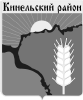 Администрациямуниципального района КинельскийСамарской областиПОСТАНОВЛЕНИЕот _31.10.2022_ № _1614_г. КинельО внесении изменений в Постановление администрации муниципального района Кинельский Самарской области от 02.06.2022г. № 673 «Об особенностях изменения существенных условий контрактов на закупку товаров, работ, услуг для нужд муниципального района Кинельский»